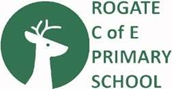 SCHOOL MEALS - Chartwells provide our hot meals. All children in Reception year, year 1 and year 2 are entitled to a Universal Infant Free School Meal. These have to be ordered 10 school days in advance via the ParentPay App. Your unique username and password will be sent to you via email. Please remember to logon and order your child’s choice of hot meals before Thursday 17th August. You can order meals for the whole term. Remember you do NOT pay for school lunches whilst your child is in KS1.If you forget to order meals online, then please send your child to school with a healthy packed lunch and a drink until ordered meals will be available for them.If your child has a food allergy that requires a special diet, please inform Chartwells, who will provide you with an alternative menu.FREE SCHOOL MEALS – Families who receive certain benefits may be eligible for free school meals, Universal Credit, Child Tax Credit, Working Tax Credit, Income Support etc. Even if your child is entitled to a Universal Infant Free School Meal, please complete the form. With the entitlement of a FSM comes extra financial support not only to yourself but also to our school. https://www.westsussex.gov.uk/education-children-and-families/schools-and-colleges/free-school-meals/